«ДОБРАЯ ДОРОГА ДЕТСТВА»(инструктаж по мерам безопасности во время летних каникул)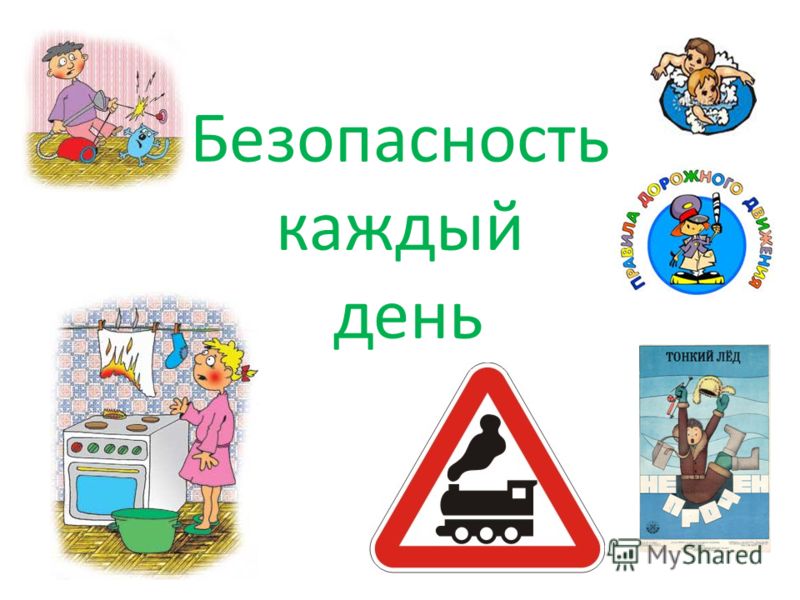 Воспитатель: Сылка Т. А.ГКОУ «Специальная (коррекционная) общеобразовательная школа – интернат №2»май 2019г.Цель:-формирование навыков безопасного поведения школьников в период летних каникул.Задачи:– актуализировать необходимость соблюдения правил безопасного поведения на улицах и дорогах, в лесу и на воде;
– способствовать формированию знаний и умений по защите жизни и здоровья в условиях опасных ситуаций.Ход мероприятия Вступительное слово. - Летние школьные каникулы - самая желанная пора для всех школьников, каждый ждет их с нетерпением в предвкушении интересного отдыха, веселых развлечений и новых знакомств.  - Чтобы летний отдых пошел на пользу  будь предельно внимательным  и соблюдай правила личной безопасности.Правила дорожного движения - Правила дорожного движения существуют не только для водителей транспортных средств, но и для пешеходов. Давайте с вами посмотрим небольшой ролик о правилах дорожного движения. (1а) - Сейчас вам инспектор ДПС расскажет правила безопасного движения.(Выходит Диана, переодета в инспектора ДПС и зачитывает ПДД)1. Перед тем как выйти на проезжую часть, остановись и скажи себе: «Будь осторожен!».2.Никогда не выбегай на дорогу перед приближающимся автомобилем: водитель не может остановить машину сразу.3.Перед тем как выйти на проезжую часть, убедись, что слева, справа и сзади, если это перекресток, нет приближающегося транспорта.4. Выйдя из автобуса, троллейбуса и трамвая, не обходи его спереди или сзади – подожди, пока он отъедет. Найди пешеходный переход, а если поблизости его нет, осмотрись по сторонам и при отсутствии машин переходи дорогу.5.Не играй в мяч и другие игры рядом с проезжей частью. Для игр есть двор, детская площадка или стадион.6.Когда выходишь с другими детьми на проезжую часть, не болтай, не играй в телефон и если ты в наушниках, сними их, ты можешь не услышать приближающегося транспорта, сосредоточься и скажи себе и ребятам: «Будьте осторожны».7.Не выезжай на улицы и дороги на роликовых коньках, велосипеде, самокате. - Сейчас мы посмотрим следующий ролик, и узнаем как надо себя вести на транспорте. (1б)Подводим итог: игра «ПДД».2. Безопасность на воде - Как известно, купание не только доставляют удовольствие, но и служит хорошим средством закаливания организма. Но необходимо помнить, что небрежность, лихачество, излишняя шалость на воде нередко приводят к беде. Из-за несоблюдения техники безопасности в водоемах ежегодно гибнут тысячи людей. - Необходимо помнить правила безопасного поведения на воде, для этого сначала мы посмотрим ролик как себя надо вести на воде. (2а) Давайте с вами вспомним, какие еще правила надо соблюдать на воде.- купаться и загорать лучше на оборудованном пляже;- если вы не умеете плавать, не следует заходить в воду выше пояса;- находится в воде не более 15–20 минут, при переохлаждении могут возникнуть судороги;- нельзя нырять с мостов, пристаней даже в тех местах, где ныряли прошлым летом, так как за год мог понизиться уровень воды или было что-то брошено в воду;- прыгать с берега в незнакомых местах категорически запрещается;- нельзя заплывать за буйки, так как они ограничивают место с проверенным дном – там нет водоворотов;- нельзя заплывать далеко, так как можно не рассчитать своих сил, чтобы вернуться к берегу;- опасно подныривать друг под друга, хватать за ноги, пугать, сталкивать в воду и заводить на глубину не умеющих плавать;- опасно купаться в воде ниже +17–190С;- не следует купаться в шторм;- не следует купаться ночью. - Давайте посмотрим еще один ролик, что может случится,  если не соблюдать правила поведения в воде…(2б)Подводим итог:3.Правила поведения в общественных местах. - Скажите, бывали ли с вами случаи, когда к вам подходили незнакомые люди? - А что вы делали в таких ситуациях? - Давайте посмотрим ролик, что надо делать в таких ситуациях. (3а)Первое, это - нельзя разговаривать с незнакомцами на улице;- не следует давать им свои или родителей данные;Второе:- умей сказать нет(просмотр м - а 3б)- Предлагаю вам назвать несколько правил, которые помогут вам не стать жертвой мошенников. - нельзя открывать дверь не знакомым людям;  - если кто- то пытается залезть в квартиру, то надо звонить 02;  - нельзя доверять незнакомым людям, которые якобы пришли по просьбе родителей.  - можно разговаривать с теми людьми, которых представил папа или мама. - Разберем несколько ситуаций:Если на улице к тебе обратился незнакомый человек, как ты с ним будешь разговаривать?Незнакомая женщина предлагает проводить тебя домой и говорит, что она твоя тетя. Что ты ей ответишь?Если к тебе обратился незнакомый молодой человек, он говорит, что его к тебе прислала мама за ключами, а сама ждет тебя у подъезда, а он забыл, где ты живешь, что надо сделать? - Ребята, мошенники могут быть и в интернете! - А какие же правила безопасности надо соблюдать при работе в сети интернет? Интернет — интересный и многогранный мир, который позволяет узнавать много нового, общаться с людьми на разных концах света, играть в игры и делиться с другими своими фотографиями. Как вы думаете, какие опасности могут поджидать нас в Интернет? (Дети отвечают). (Просмотр м- а 3г)- Давайте выделим основные правила, которые нам надо соблюдать при работе в сети Интернет.Правило 1. Никогда не публикуйте в сети и не сообщайте свое настоящее имя, адрес, школу, класс, номер телефона. Правило 2. Никогда не соглашайтесь на личную встречу с людьми, с которыми вы познакомились в Интернете; под маской виртуального друга может скрываться злой человек. О подобных предложениях немедленно расскажите родителям.Правило 3. Не сообщайте никому свои пароли, не посылайте СМС в ответ на письма от неизвестных людей. Правило 4. Всегда сообщайте взрослым обо всех случаях в Интернете, которые вызвали у вас смущение или тревогу.Правило 5. При общении в Интернете вы должны быть дружелюбными с другими пользователями. Ни в коем случае не надо писать и говорить оскорбительные слова, нельзя опубликовывать в сети чужие фотографии и сведения без разрешения хозяина.4. Пожар в природе, безопасность в лесу. - Когда вокруг все горит – это страшно. Тем более страшно, когда пожар происходит в лесу, в степи, охватывая огромные площади. Многие из вас летом ходят в лес отдыхать, и чтобы не случилось беды, мы также должны знать правила безопасности. - Что же может стать причиной пожара?
 - Непотушенный костер, горящая спичка, брошенная на сухую траву или листья, могут стать причиной пожара.
 - У нас в гостях сотрудник пожарной безопасности, он вам расскажет, как не допустить пожар.(Выходит Саша и зачитывает правила пожарной безопасности)С целью недопущения пожаров в природной среде запрещается:- Бросать в лесу горящие спички, окурки, тлеющие тряпки.- Разводить костер в густых зарослях.- Выжигать сухую траву на лесных полянах, в садах, на полях, под деревьями.- Поджигать камыш.- Разводить костер в ветреную погоду и оставлять его без присмотра.- Оставлять костер горящим после покидания стоянки.- Выходить нужно на дорогу, широкую просеку, опушку леса, к водоему.  -  Если что то мешает вам уйти от огня, войдите в водоем или укройтесь на открытой поляне, накрывшись мокрой одеждой.- Обязательно сообщите о месте пожара спасателям. - Давайте с вами посмотрим м – м, что может случиться, если не соблюдать правила безопасности (4а) - А если вы заблудились в лесу? Какие будут ваши действия?(Просмотр м – а 4в)- А если вам в лесу встретились дикие животные, как вы себя будете вести?(Просмотр м – а 4б)Итог:5. Соблюдай гигиену - Скоро наступит лето, а вместе с ним пора вкусных и сладких ягод. А вы знаете, к чему может привести поедание не мытых ягод? - К тому, что может заболеть живот; может стошнить.А также может привести к развитию различных кишечных инфекций. Необходимо помнить, что в жаркое время года продукты питания быстро портятся, а срок их хранения сокращается. Чтобы избежать пищевого отравления не забывайте о профилактике:Всегда надо мыть руки перед едой Пользоваться только кипяченой водойТщательно промывать овощи и фрукты(Просмотр м- а 5) - Ребята расскажите, что нового вы сегодня узнали?Дети рассказывают о новых знаниях. - На этом наш классный час заканчивается. Всем спасибо и до скорых встреч. Желаем вам весело, активно, а главное безопасно провести свои летние каникулы.